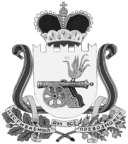 СОВЕТ ДЕПУТАТОВ ВЯЗЕМСКОГО ГОРОДСКОГО ПОСЕЛЕНИЯВЯЗЕМСКОГО РАЙОНА СМОЛЕНСКОЙ ОБЛАСТИРЕШЕНИЕот 29.12.2014  № 120О внесении изменений в решение Совета депутатов Вяземского городского поселения Вяземского района Смоленской области от 01.07.2014 года № 46 «О ликвидации Администрации Вяземского городского поселения Вяземского района Смоленской области» Руководствуясь пунктом 2 статьи 61 и пунктом 3 статьи 62 Гражданского кодекса Российской Федерации, статьями 21 и 22 Устава Вяземского городского поселения Вяземского района Смоленской области, рассмотрев обращение председателя ликвидационной комиссии Администрации Вяземского городского поселения Вяземского района Смоленской области от 22.12.2014 № 3078/01-14, Совет депутатов Вяземского городского поселения Вяземского района Смоленской областиРЕШИЛ:1. Внести изменения в решение Совета депутатов Вяземского городского поселения Вяземского района Смоленской области от 01.07.2014 № 46 «О ликвидации Администрации Вяземского городского поселения Вяземского района Смоленской области» (в редакции решения от 03.10.2014 № 77), где в пунктах 2, 5.5, 6.3 дату «31.12.2014» заменить на дату «31.03.2015».2. Опубликовать настоящее решение в газете «Мой город – Вязьма» и электронном периодическом издании «Мой город – Вязьма.ru» (MGORV.RU).Глава муниципального образования Вяземского городского поселения Вяземского района Смоленской области	                                          А.А. Григорьев